ПРОЕКТ  ПОСТАНОВЛЕНИЕ№                                                                                 от Об утверждении плана мероприятий направленных на профилактику терроризма и экстремизма в муниципальном образовании  «Староузеевское сельское поселение» Аксубаевского муниципального района Республики Татарстан на 2024 годВ соответствии с Федеральным законом от 25.07.2002 № 114-ФЗ «О противодействии экстремистской деятельности», Федеральным законом от 06.03.2006 № 35-ФЗ «О противодействии терроризму», Указом Президента Российской Федерации от 19.12.2012 № 1666 «О Стратегии государственной национальной политики Российской Федерации на период до 2025 года» в соответствии с Уставом муниципального образования "Староузеевское сельское поселение", в целях определения основных направлений деятельности в рамках реализации вопроса местного значения – участие в профилактике терроризма и экстремизма, а также в минимизации и (или) ликвидации последствий проявления терроризма и экстремизма на территории Староузеевского сельского поселенияПОСТАНОВЛЯЮ:1. Утвердить план мероприятий направленных на профилактику терроризма и экстремизма в муниципальном образовании «Староузеевское сельское поселение» Аксубаевского муниципального района Республики Татарстан на 2024 год согласно приложению.2. Разместить постановление на информационных стендах и на официальном сайте Аксубаевского муниципального района: http:// Аksubayevo.tatarstan.ru 3. Контроль за выполнением настоящего постановления оставляю за собой.Руководитель Исполнительногокомитета  Староузеевскогосельского поселения:                                                          Н.В.Айдова                                                     Утвержден                                                                                         ПостановлениемИсполнительного комитетаСтароузеевского сельского поселения Аксубаевского муниципального района Республики Татарстан № от План мероприятий, направленных на профилактику терроризма и экстремизма в муниципальном образовании «Староузеевское сельское поселение» Аксубаевского муниципального района Республики Татарстан на 2024 годТатарстан РеспубликасыАксубай муниципаль районыИске Үзи авыл җирлеге башкарма комитеты                             423050, Татарстан Республикасы  Аксубай районы, Иске Үзи авылы, Ленин ур., 2А нче йортт. 4-13-48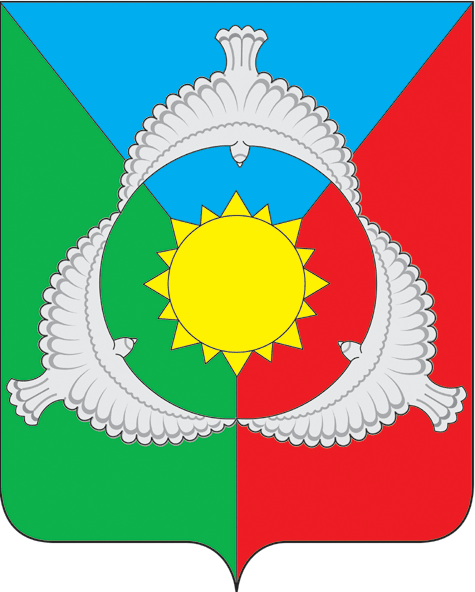 Исполнительный комитет Староузеевского сельского поселения Аксубаевского муниципального района Республики Татарстан423050, Республика Татарстан Аксубаевский район с.Старое Узеево,ул.Ленина, д.2Ат. 4-13-48
№ п/п
Наименование мероприятий
Ответственные исполнители
Сроки исполнения
1
2
3
41Организовать работу по совершенствованию антитеррористической защищенности жилого фондаГлава сельского поселения
2024 год2Осуществление комплекса мер, направленных на усиление безопасности:
- жилых домов и мест массового пребывания людей, в т.ч. техническое укрепление чердаков;
- водозаборных скважин и иных объектов жизнеобеспечения;
- учебных и дошкольных заведений, учреждений здравоохранения, мест постоянного проживания и длительного пребывания людейИсполком сельского поселения, руководители учреждений (по согласованию)
Постоянно3Проводить комплексные обследования учреждений и прилегающих к ним территорий в целях проверки их антитеррористической защищенности и противопожарной безопасностиИсполком сельского поселения, службы пожарной охраны (по согласованию), участковый уполномоченный полиции (по согласованию)
Май 2024 года4Организовать регулярные проверки жилых домов, пустующих и арендуемых помещений на предмет установления незаконно находящихся на территории сельского поселения лицГлава поселения,участковый уполномоченный полиции (по согласованию)
     Постоянно5Проведение совещаний с руководителями учебных, дошкольных учреждений по вопросам антитеррористической защитыИсполком сельского поселения
Август 2024 года6Организовать постоянное информирование населения СП о мерах, принимаемых по противодействию терроризму и экстремизмуИсполком сельского поселения
2024 годпостоянно7Организовать проведение пропагандистской работы в учреждениях образования, культуры с целью разъяснения сущности терроризма и экстремизма, его истоков и последствийРуководители учреждений (по согласованию)
2024 год8Уточнение перечня заброшенных домов расположенных на территории СП. Своевременно информировать правоохранительные органы о фактах нахождения (проживания) на указанных объектах подозрительных лиц, предметов и вещей.Руководитель СП
Регулярно  9Выявлять лиц, сдающих жилые помещения в поднаем, и фактов проживания в жилых помещениях граждан без регистрации. Своевременно информировать ОВДУчастковый уполномоченный полиции (по согласованию), руководитель СП
Постоянно 10Пресечение фактов незаконного использования иностранной рабочей силы; своевременное информирование УФМС о рабочих, выходцев из среднеазиатского и северокавказского регионовИсполком сельского поселения
Постоянно11Осуществлять профилактическую работу по предупреждению террористической угрозы и экстремистских проявлений, нарушений законодательства в сфере миграции, правонарушений, совершенных иностранными гражданами и лицами без гражданстваГлава СП
Постоянно12Принять в действие паспорт безопасности территории Староузеевского СПИсполком сельского поселения
Постоянно13Привлечение депутатов к проведению мероприятий по предупреждению правонарушенийИсполком сельского поселения
2024 год14Организация профилактической работы по правилам поведения при возникновении чрезвычайных ситуаций в школах, при проведении массовых мероприятий.Руководитель СП, участковый уполномоченный полиции (по согласованию), руководители учреждений (по согласованию)
Ежеквартально15Принять меры по укреплению материально-технической базы учреждений, в т.ч. освещение и ограждение, наличие противопожарного инвентаря.Руководители учреждений (по согласованию)
2024 год16Проведение профилактической работы с населением при подворных обходах, на собраниях по месту жительстваИсполком сельского поселения
Апрель-май17Подготовить наглядные материалы в сельской библиотеке по профилактике терроризма и экстремизмаЗаведующие библиотекой (по согласованию).
До июня 2024 года